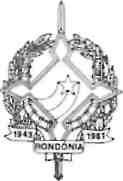 GOVERNO DO ESTADO DE RONDÔNIAGOVERNADORIADECRETO N° 2170    DE    04      DE JUNHO   DE   1984.O GOVERNADOR DO ESTADO DE RONDÔNIA, no uso de suas atribuições legais,DECRETA:Art. 1° - Fica alterada a Programação das Quotas Trimestrais no Orçamento Vigente da Secretária de Estado de Indústria, Comércio, Ciência e Tecnologia, estabelecida pelo Decreto n° 1.800 de 28 de dezembro de 1983, conforme discriminação:I TRIMESTRE	224.085.000,00II TRIMESTRE	305.134.000,00III TRIMESTRE	249.776.000,00IV TRIMESTRE	59.525.000,00TOTAL	838.520.000,00Art. 2° - Este Decreto entrará em vigor na data de sua publicação.JORGE TEIXEIRA DE OLIVEIRA GOVERNADOR